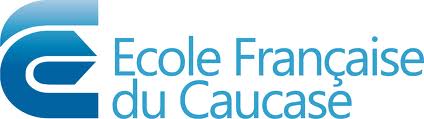                                                                                La classe de 2ndeNotre école, Ecole Française du Caucase se situe en Tbilissi, dans un Park Vake. 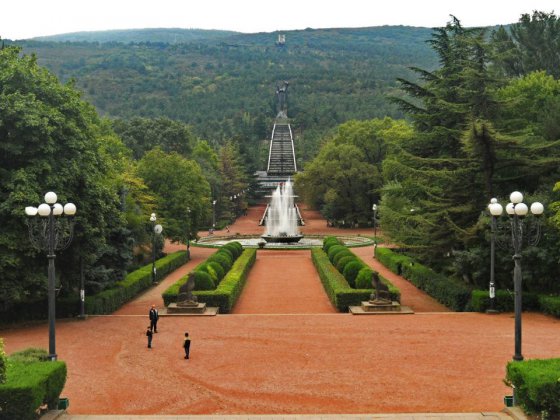  Tbilissi est une capitale de la Géorgie. Tbilissi est une ville magnifique, qui attire souvent des nombreuses touristes. 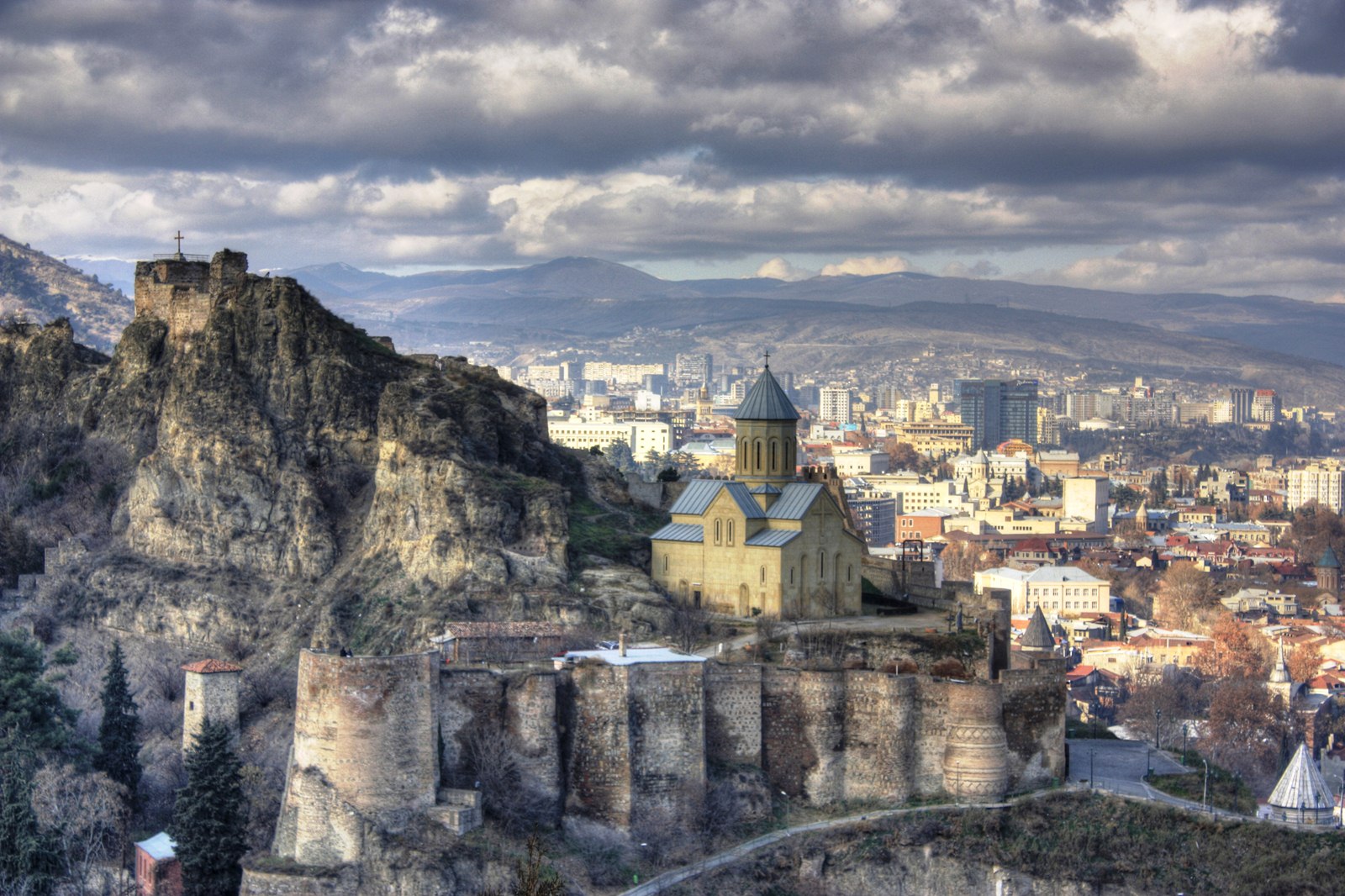 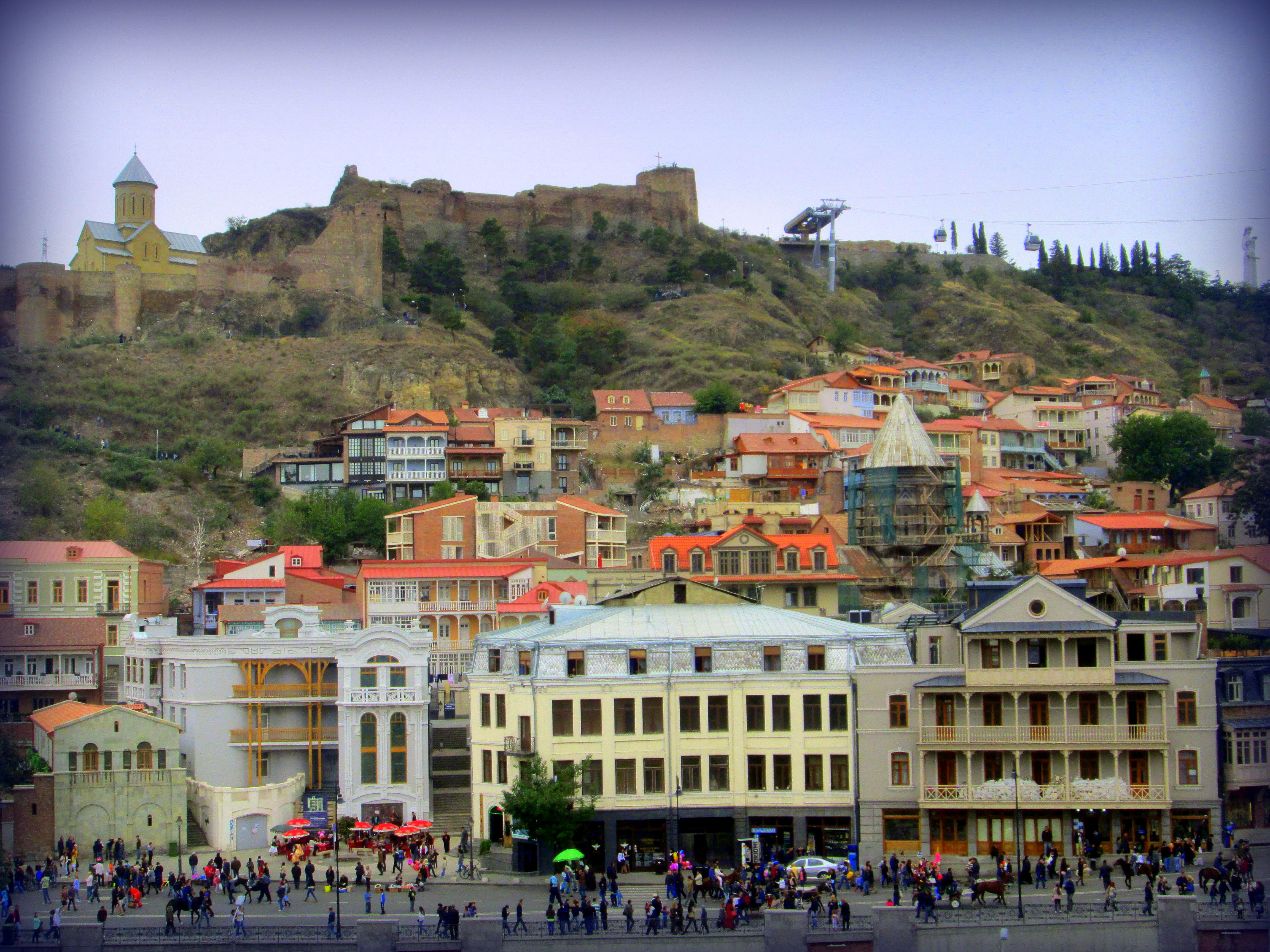 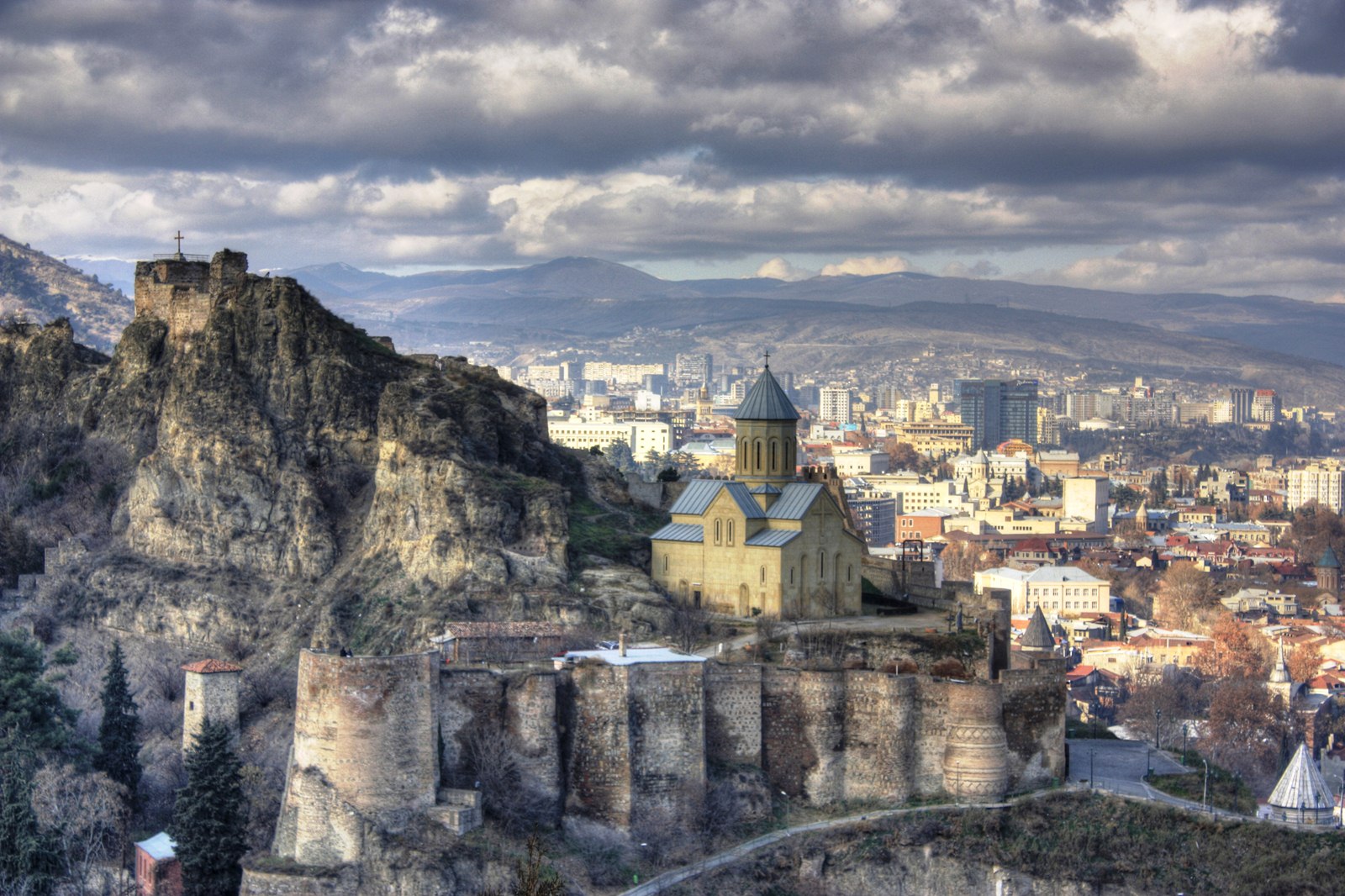 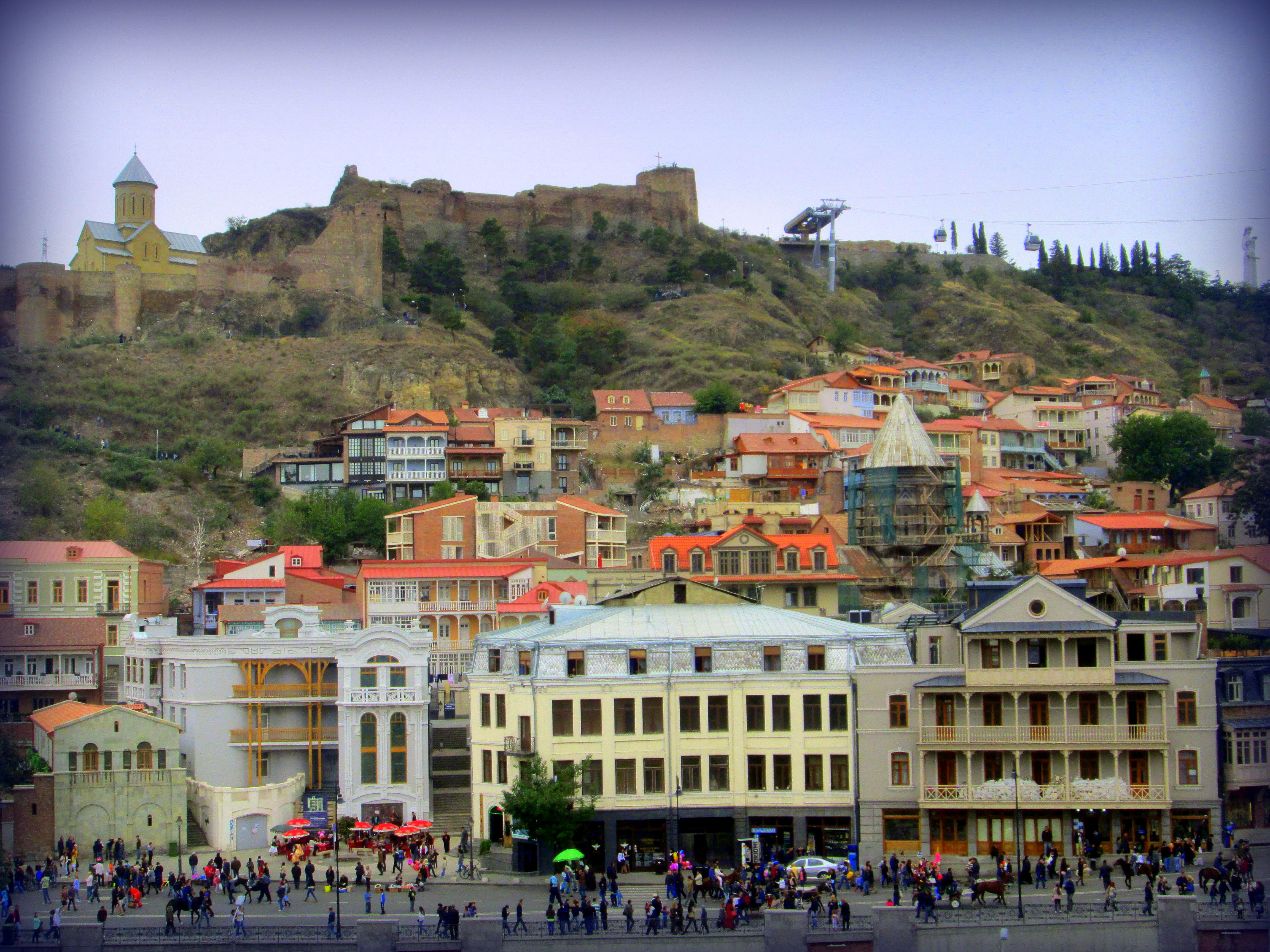 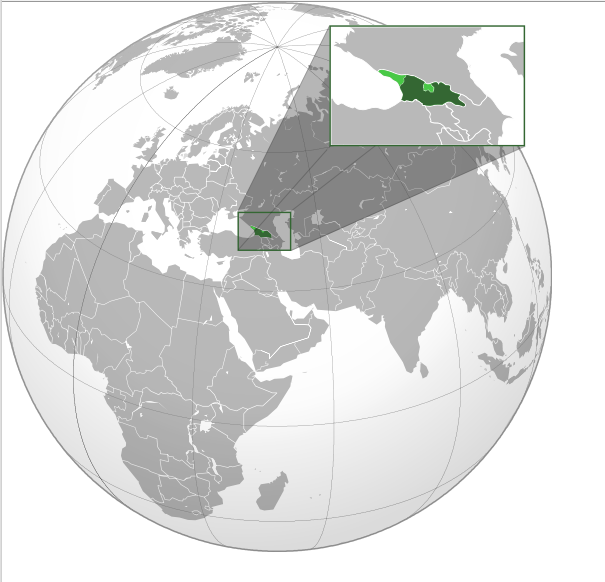 Notre école est une des plus grandes écoles françaises qui se situe au Caucase, il invite toutes les enfants du monde de venir et d’apprendre ou d’étudier comme en France. Nous pouvons dire-même que c’est une petite France dans la Géorgie. 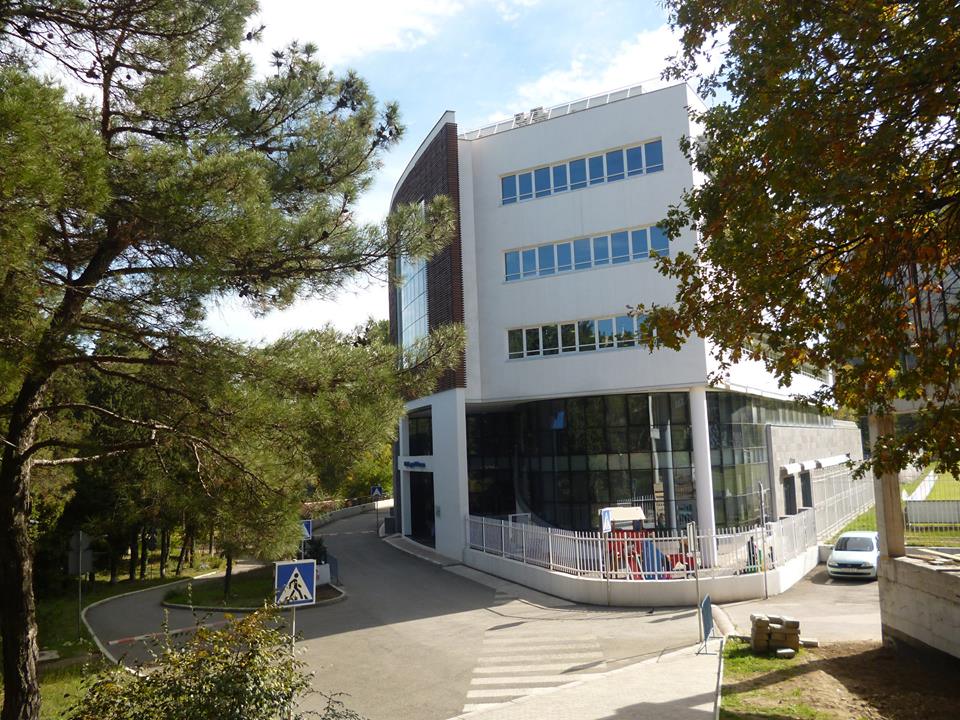 Notre classe est une classe de 2nde. Nous sommes neufs élèves en tous, 6 filles et 3 garçons. On commence l’école à 8 heures et  55 minutes. 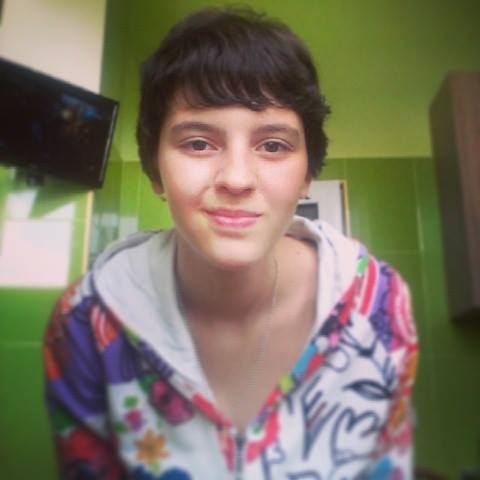 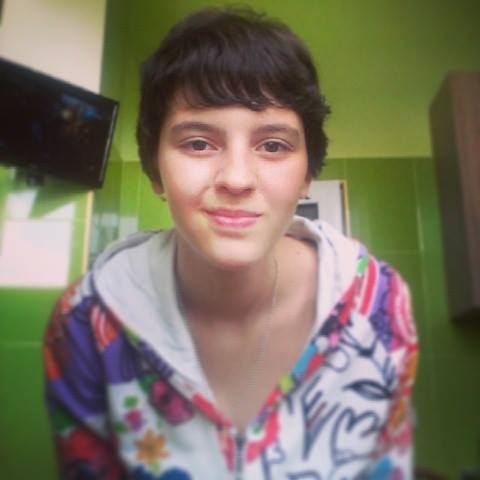 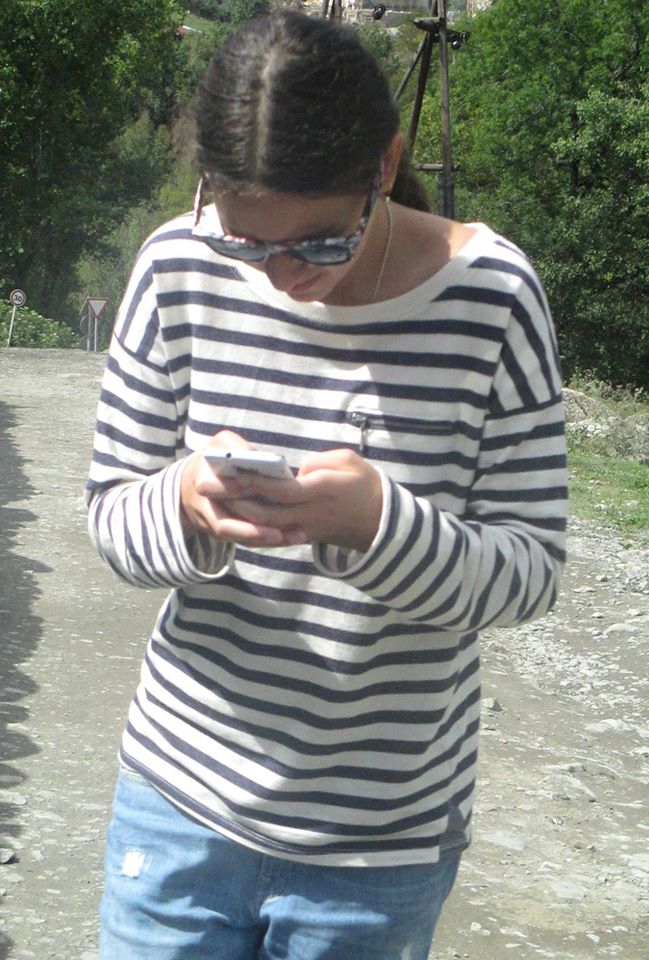 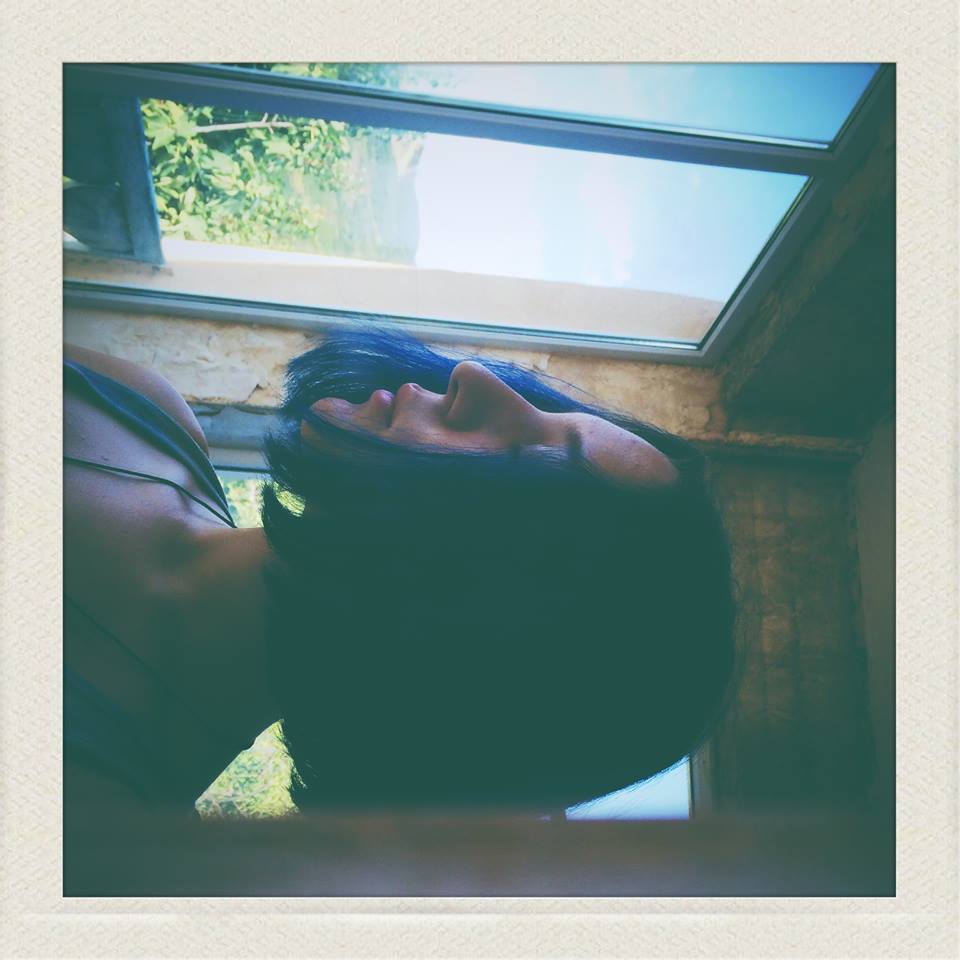 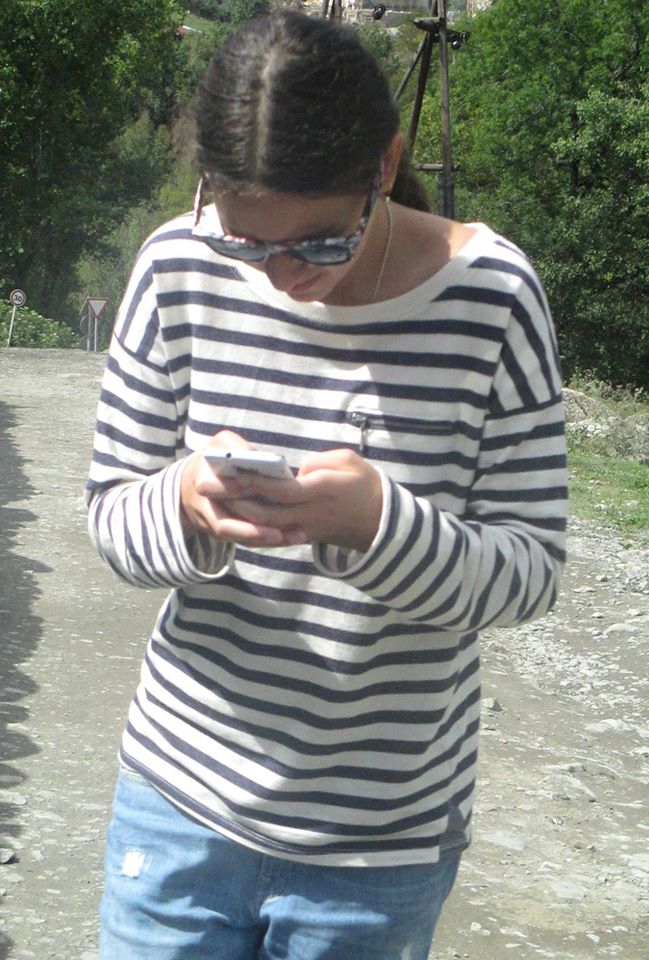 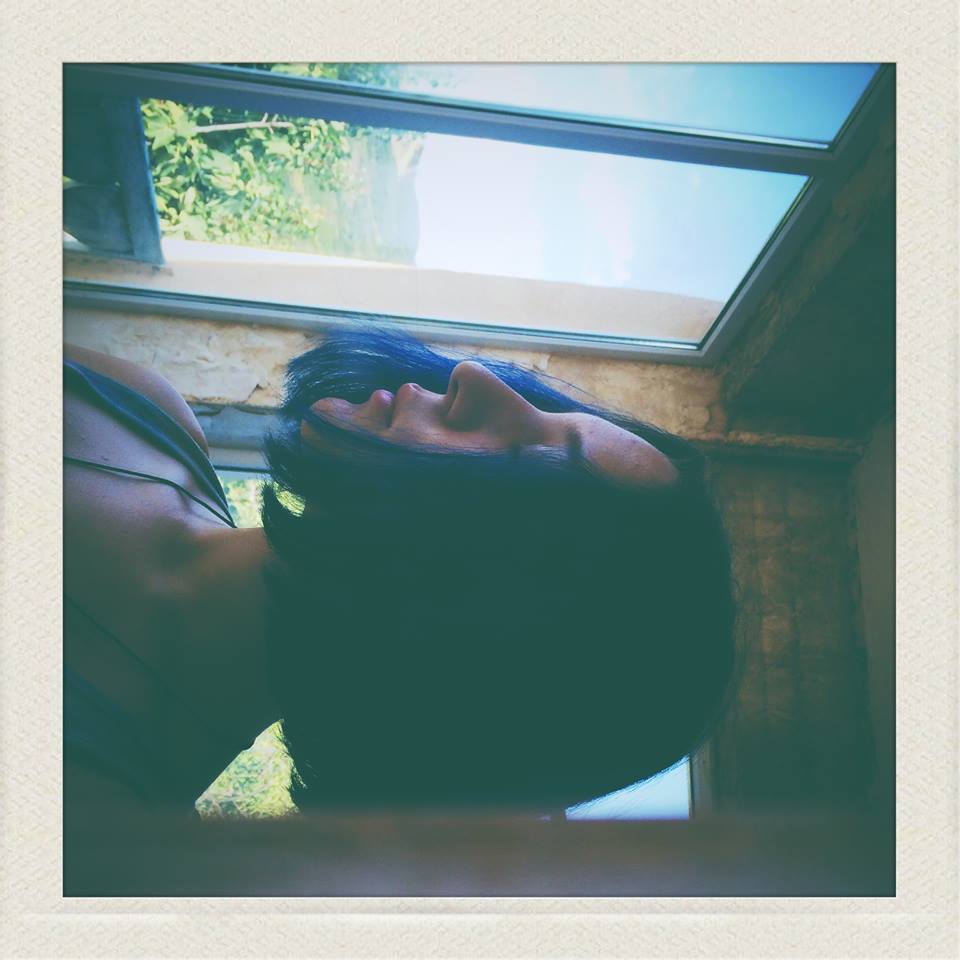 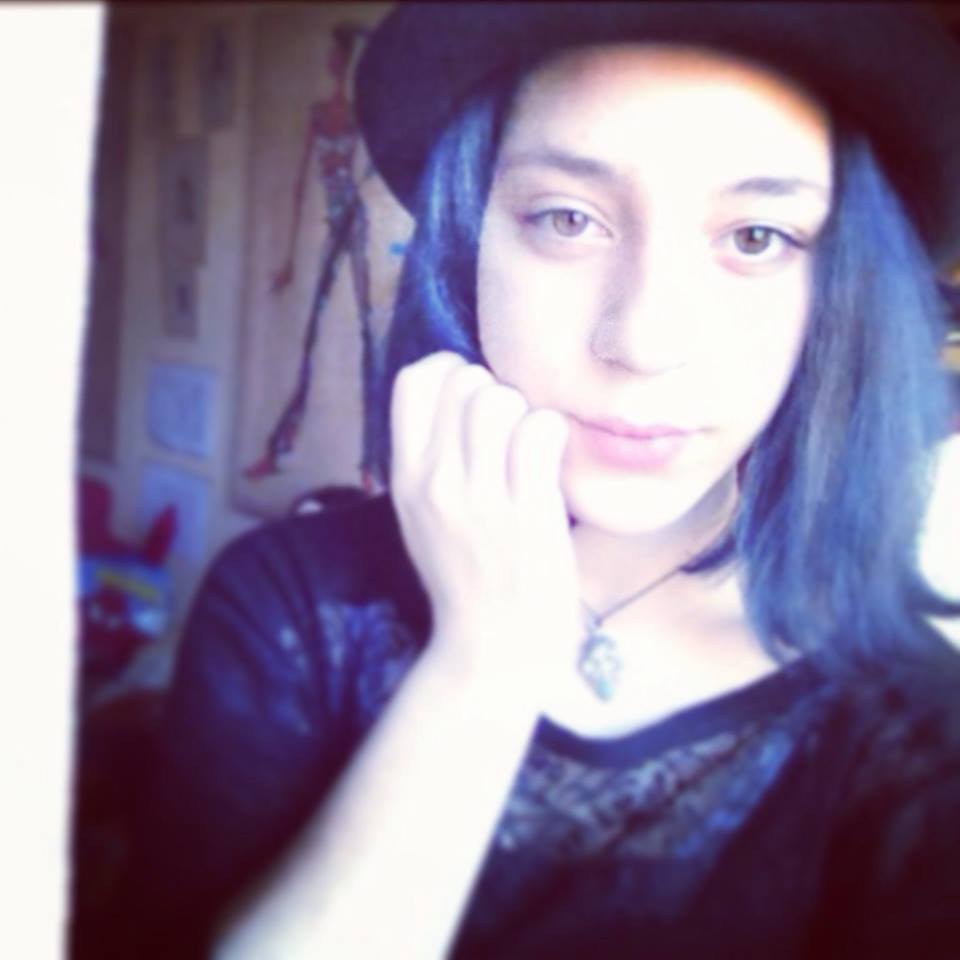 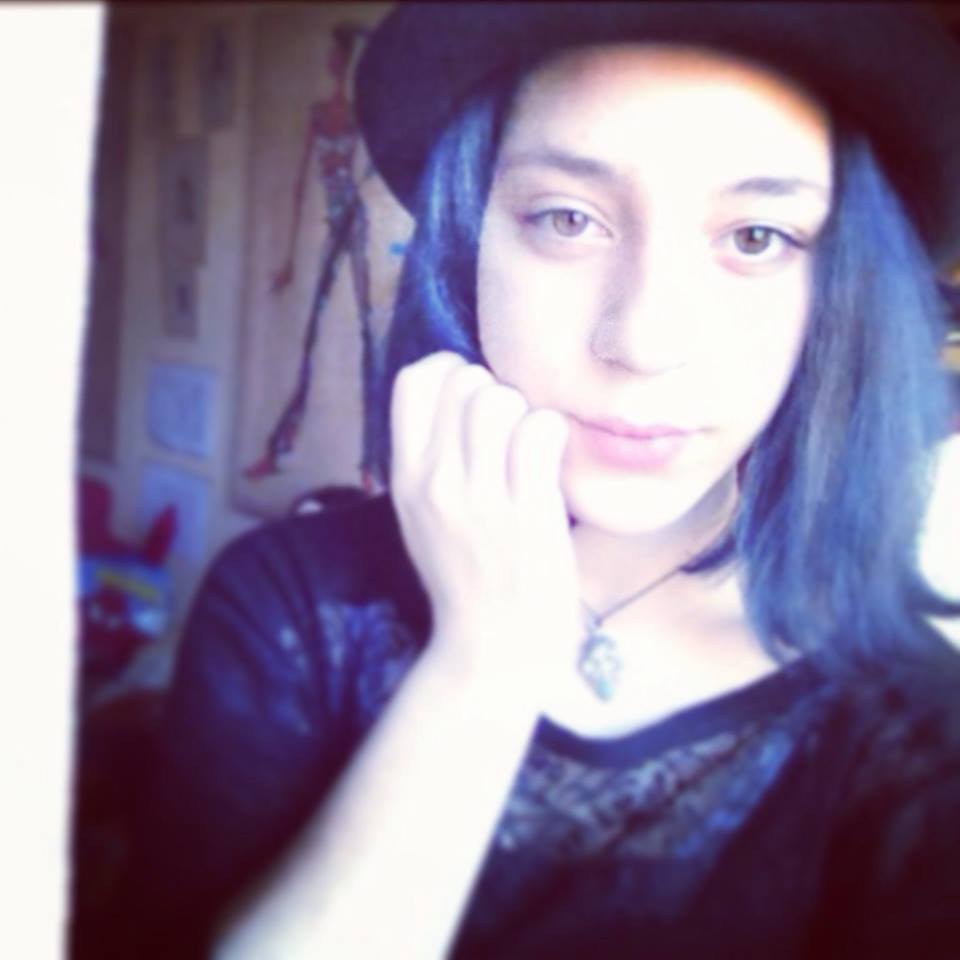 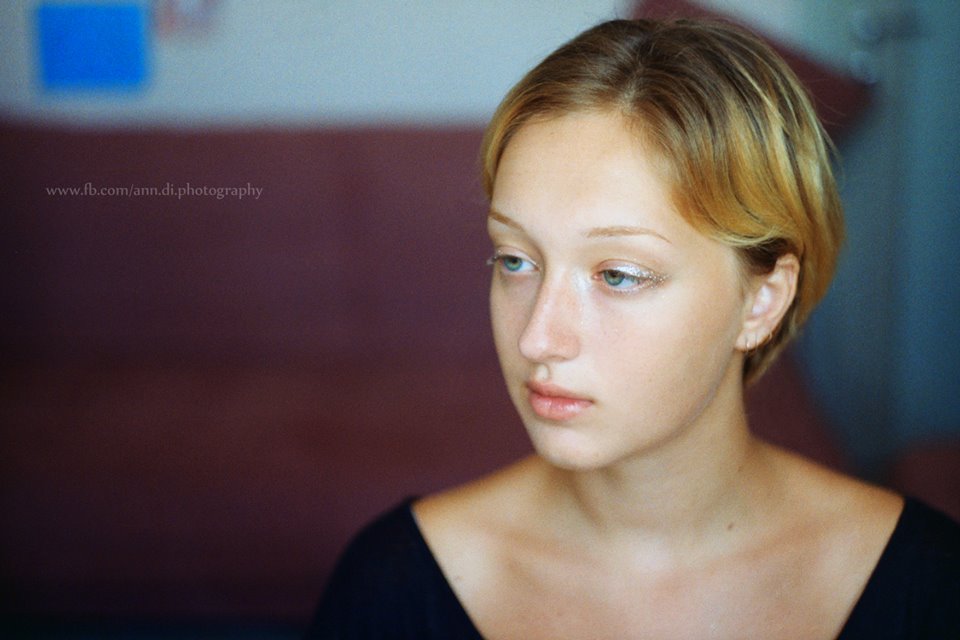 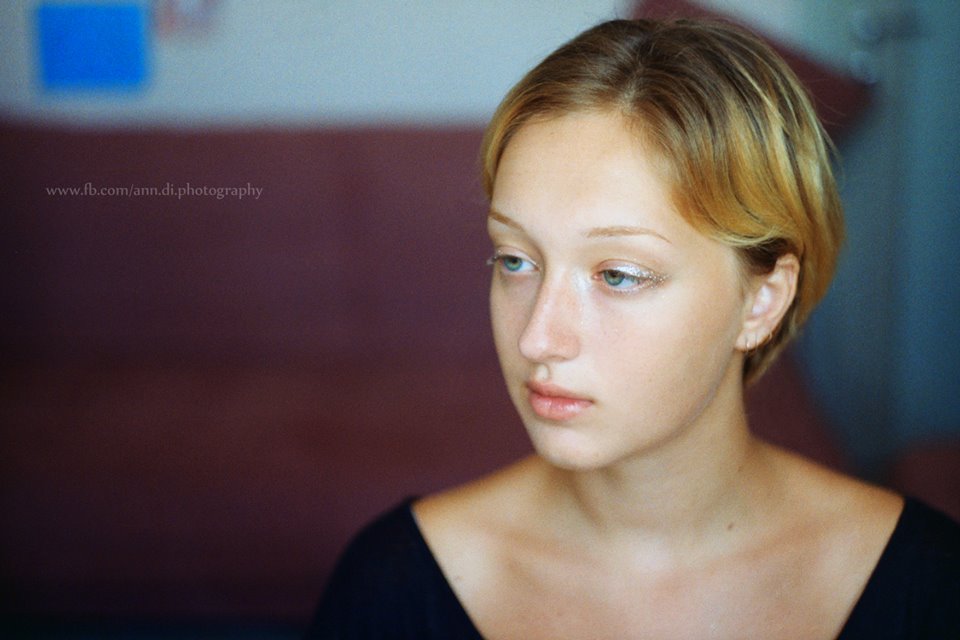 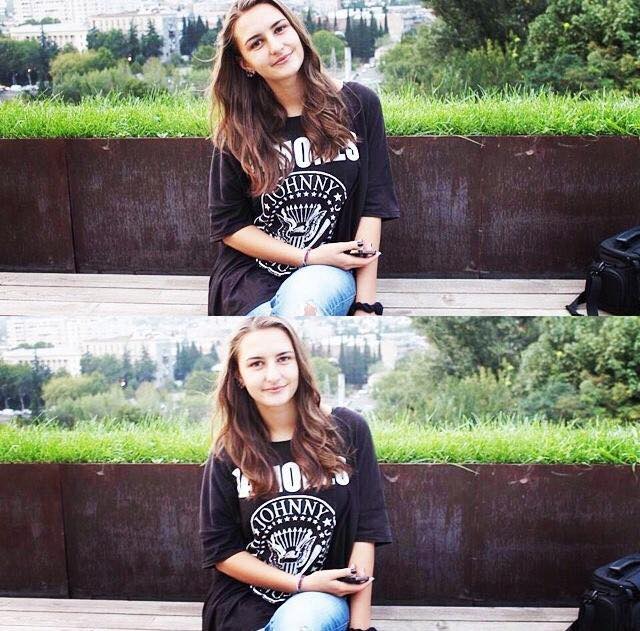 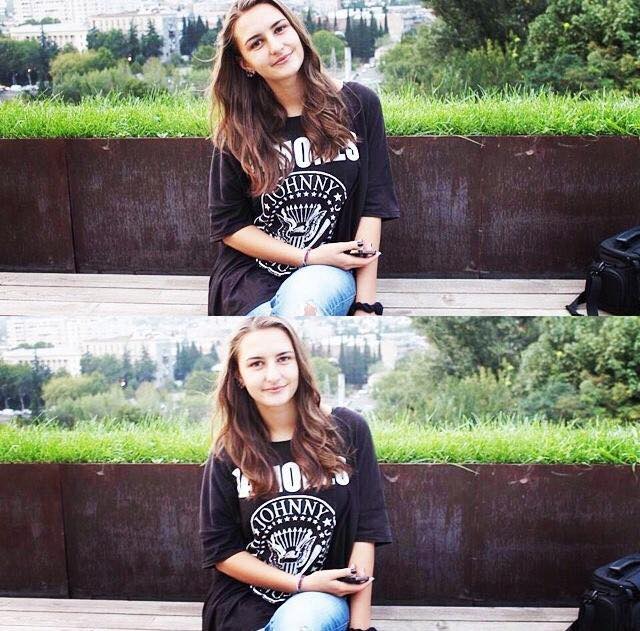 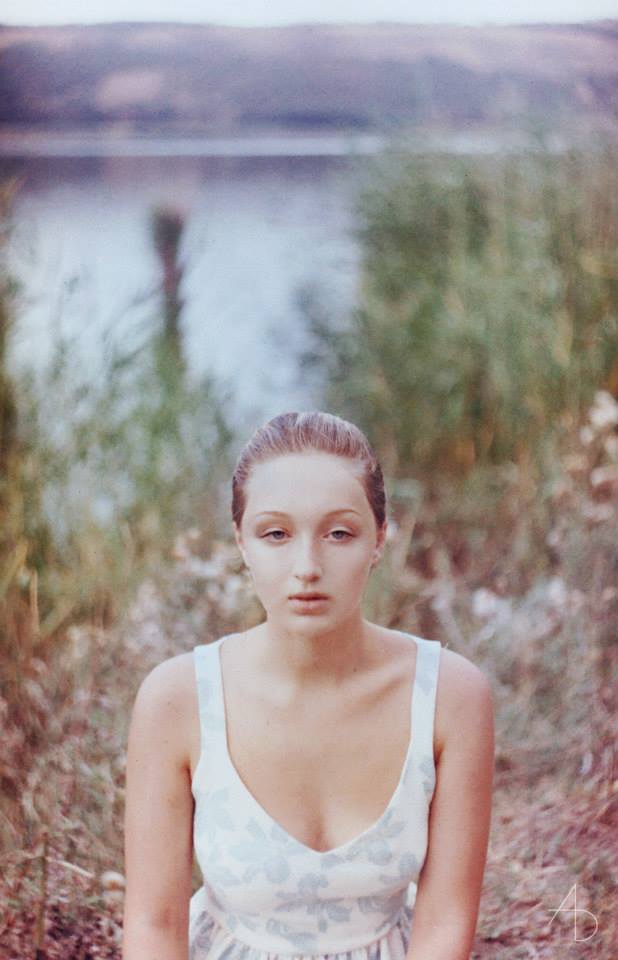 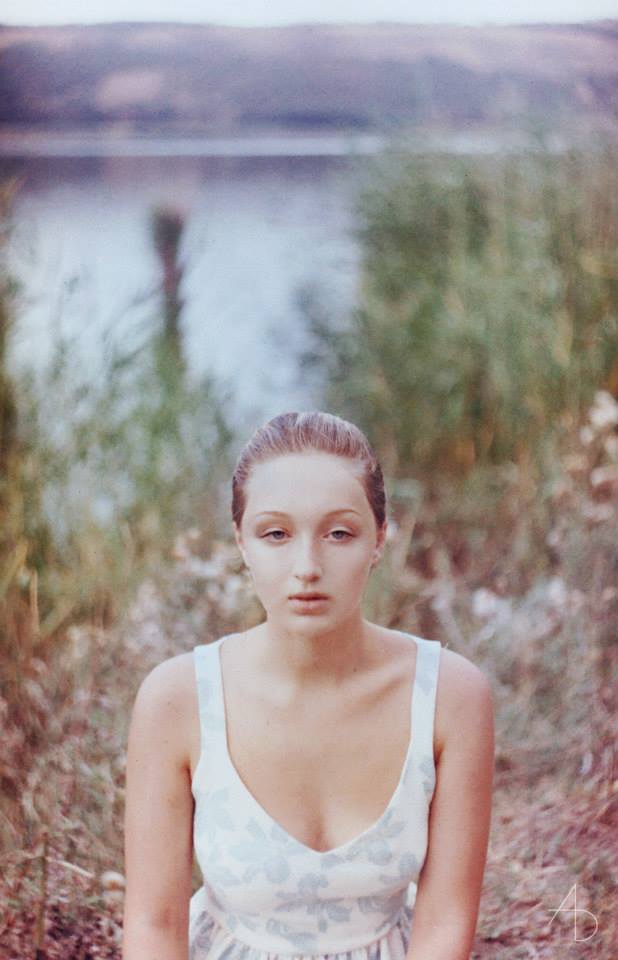 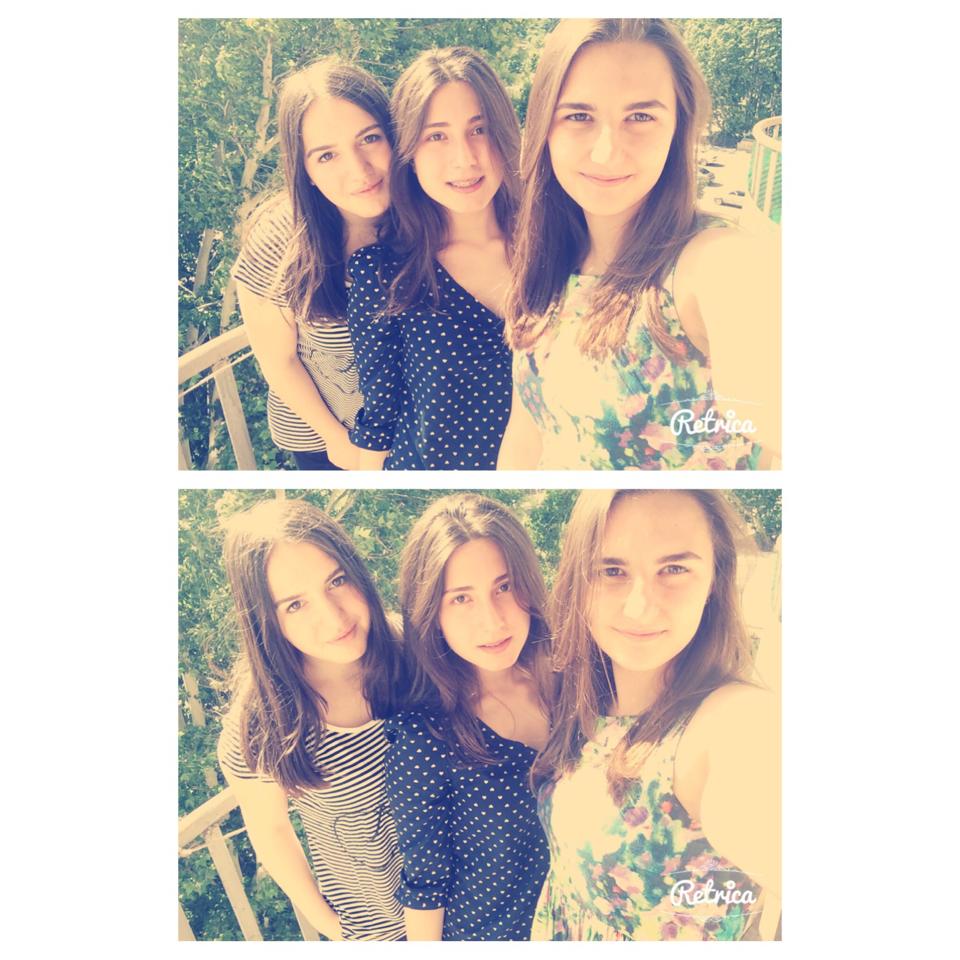 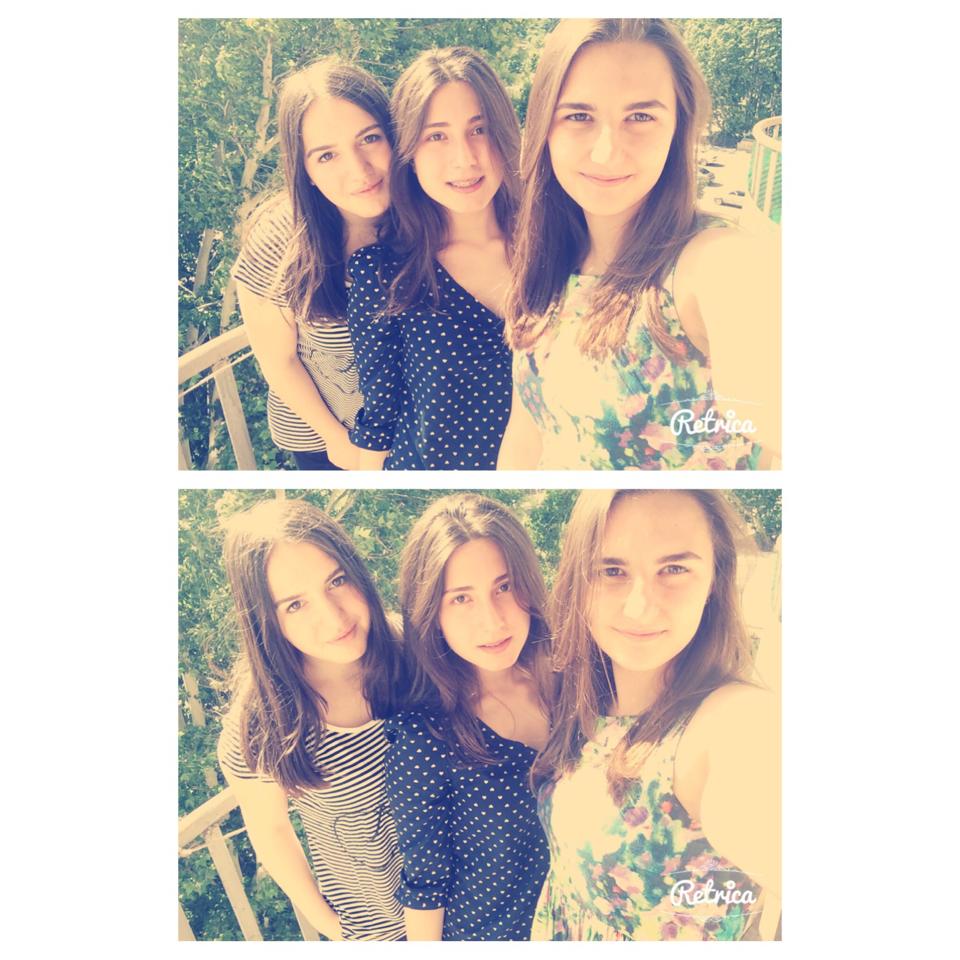 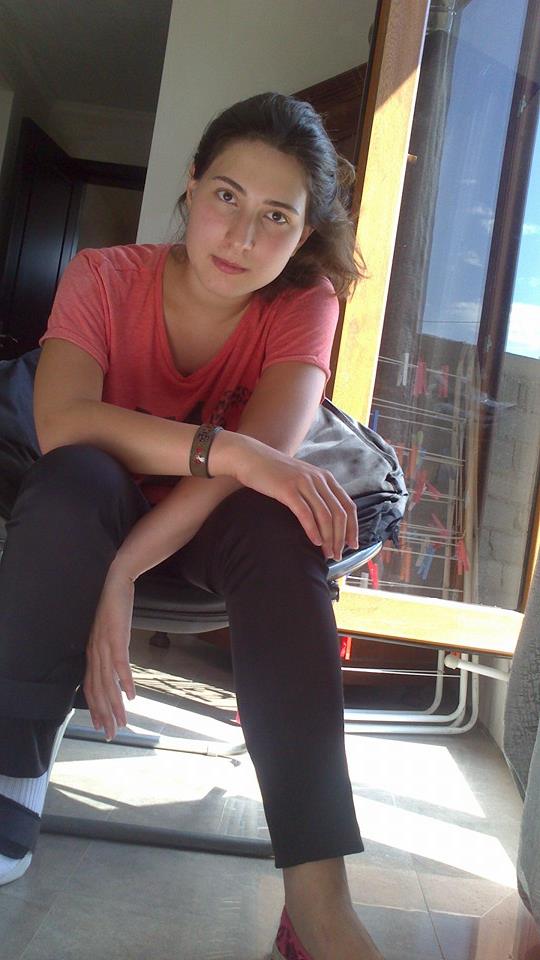 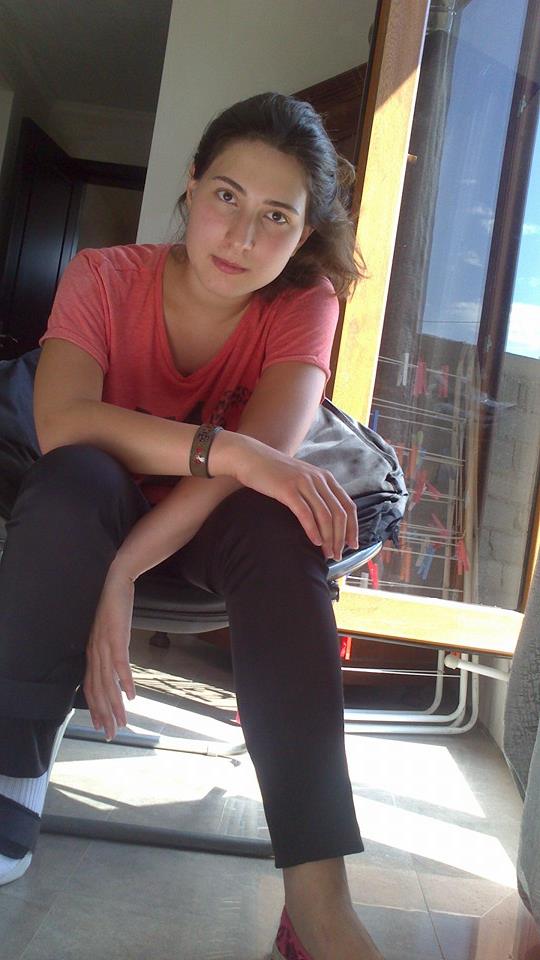 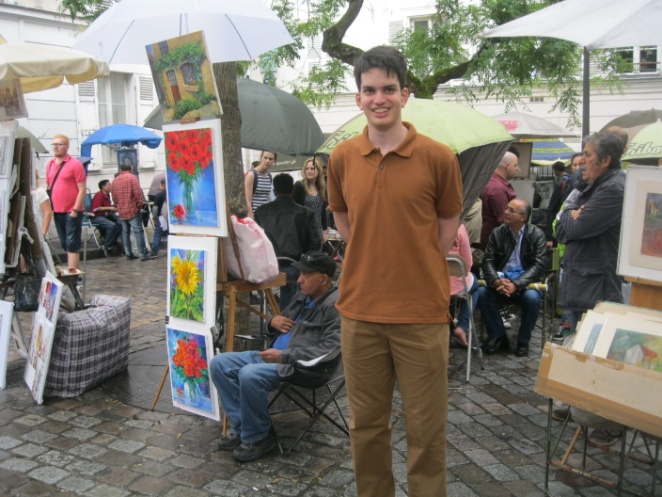 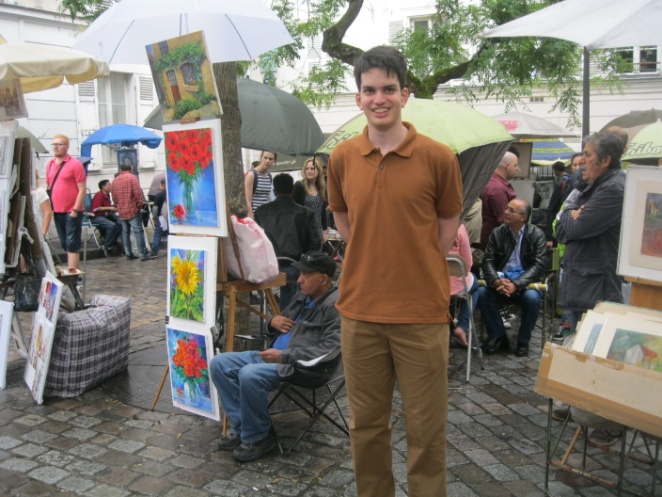 Notre classe pendent des recrêtes :La plus part de nos recrêtes nous passons dans notre foyer. Notre foyer n’est pas très jolis, il ressemble à l’hôpital, mais nous avons proposé un projet à notre directeur et nous avons décidé de faire des jolis dessins sur les murs et décorer notre foyer, l’améliorer. 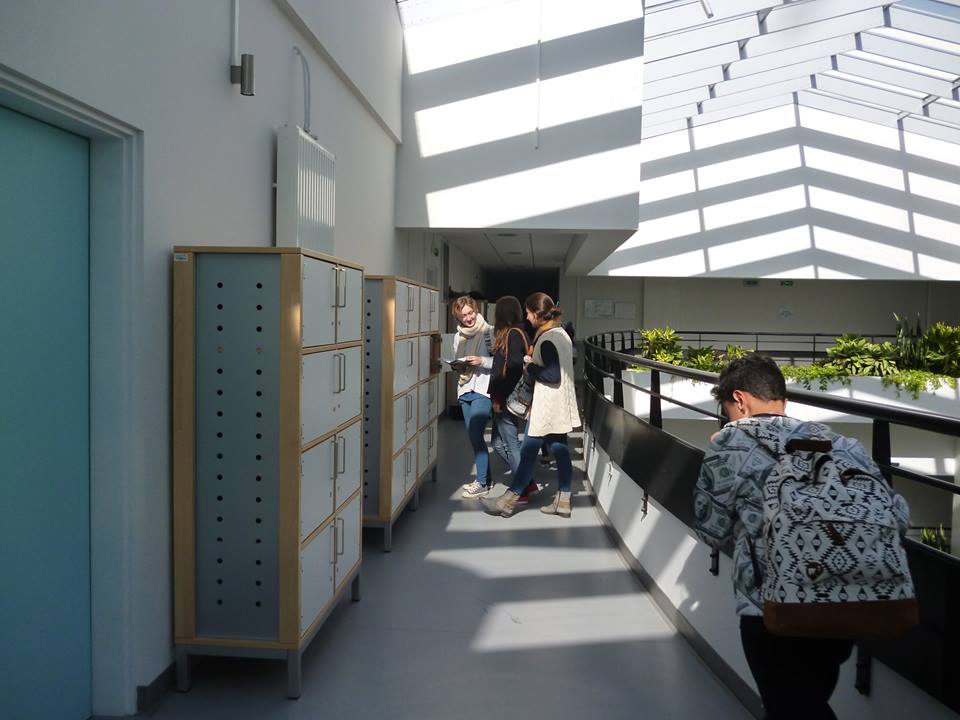 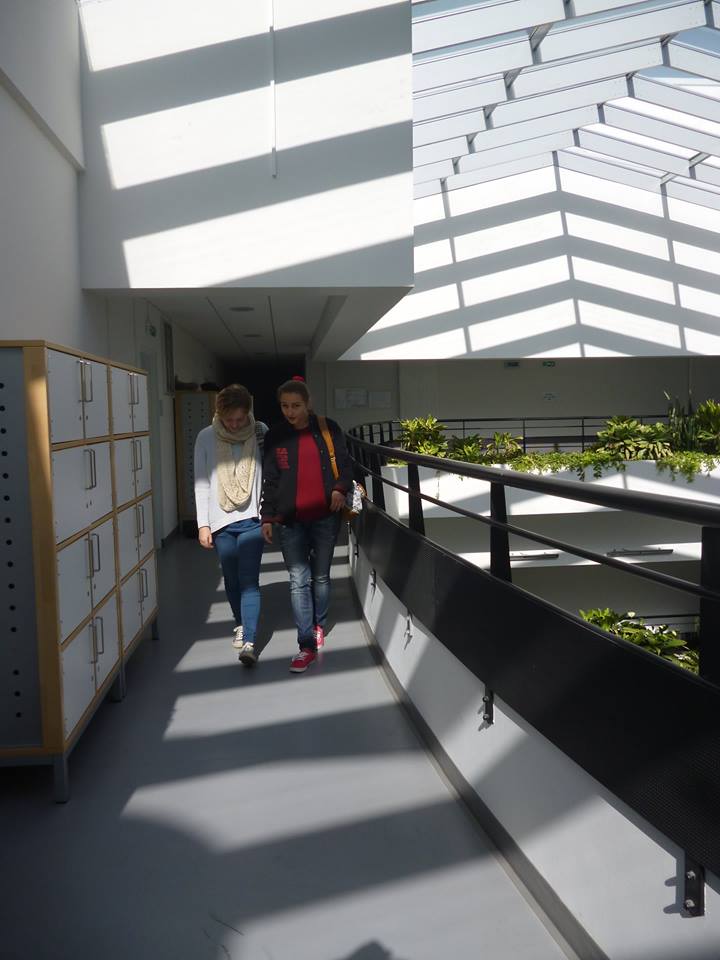 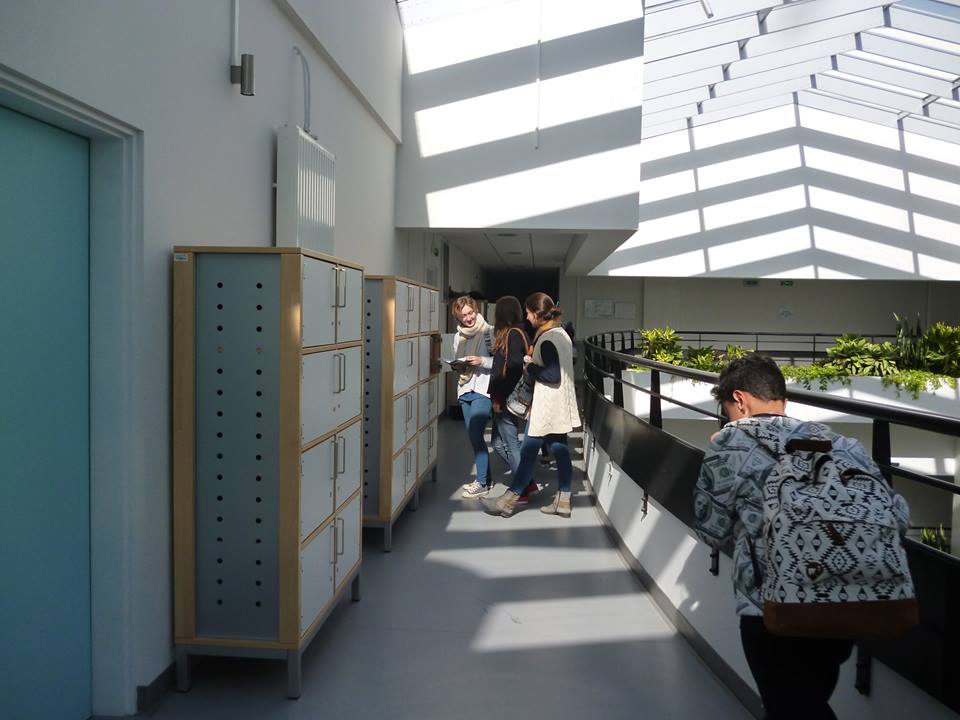 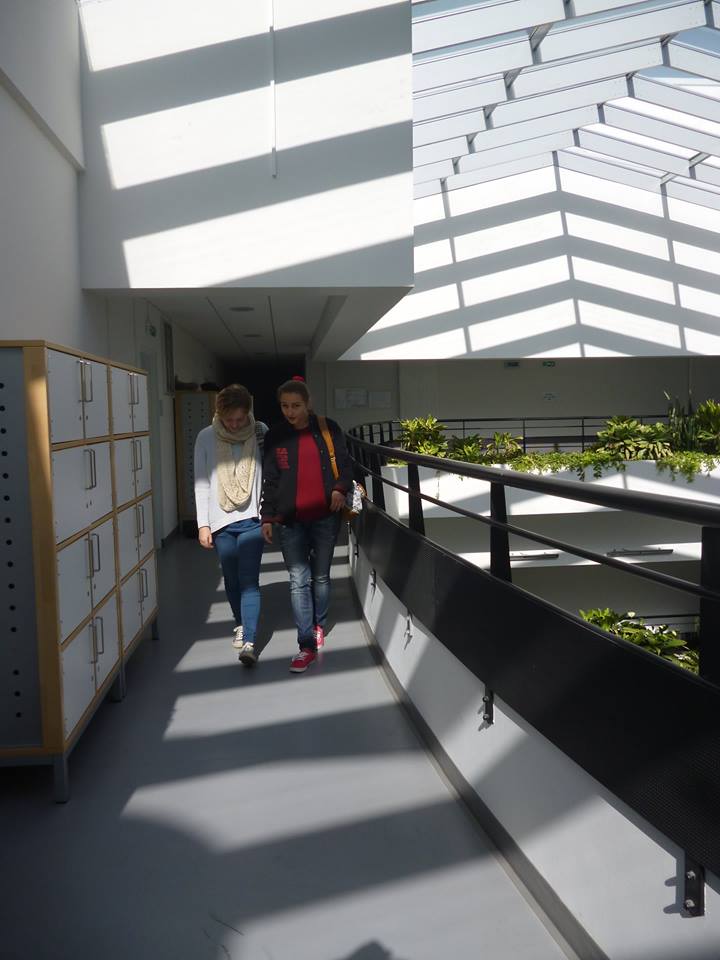 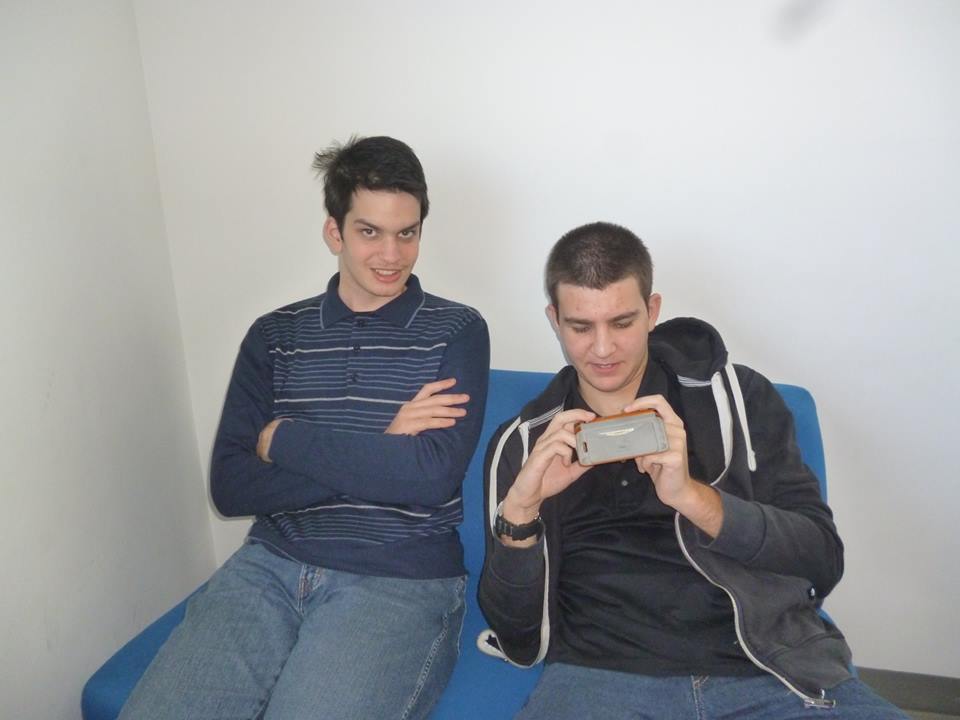 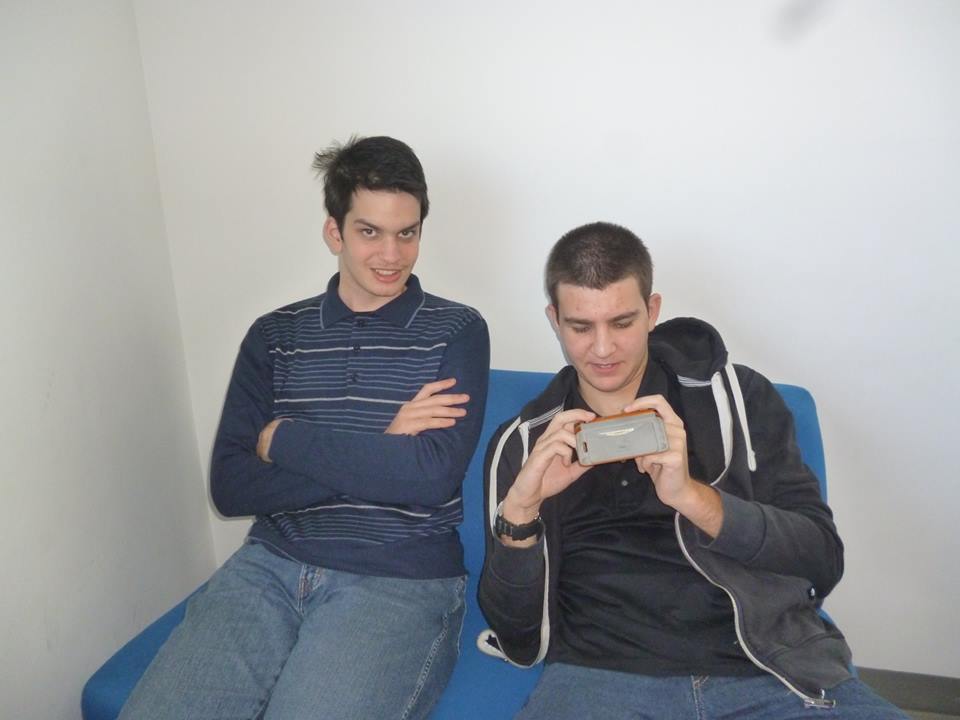 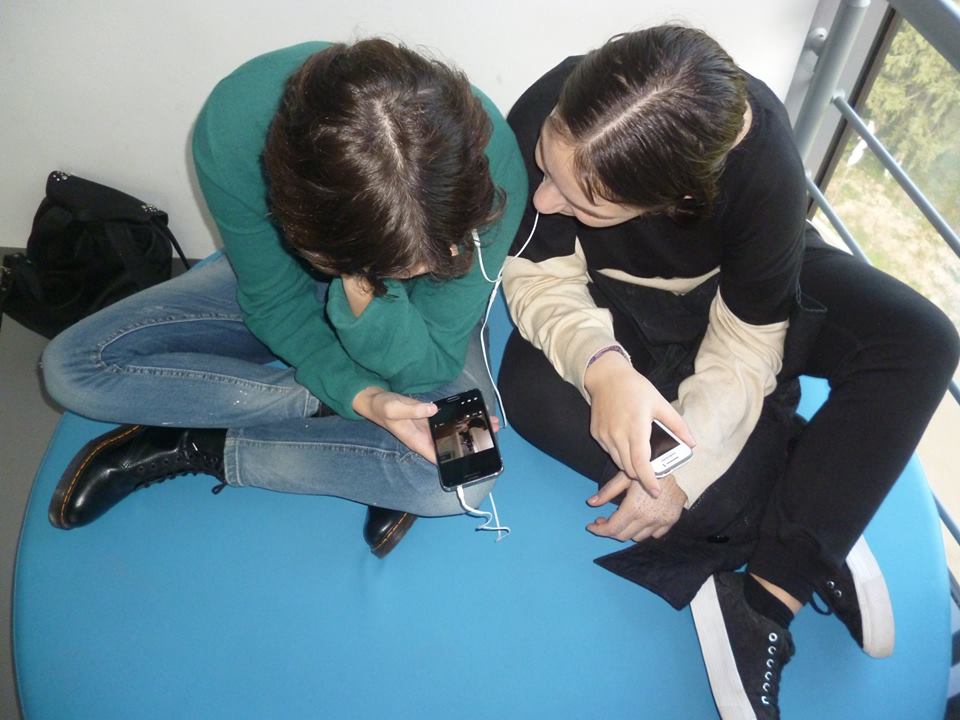 Pendent le temps libre on retrouve souvent Nana et Mari Chaduneli qui regardent des différents nouvelles dans un internet, des nouvelles filmes des nouvelles interviews… Alexandre et Anton souvent jouent au  backgammon, aux échecs ou bien au karting. Alexandre et Anton sont des bons joueurs du basketball aussi, donc quand il fait beau dehors ils jouent au basketball aussi, sur notre stade. 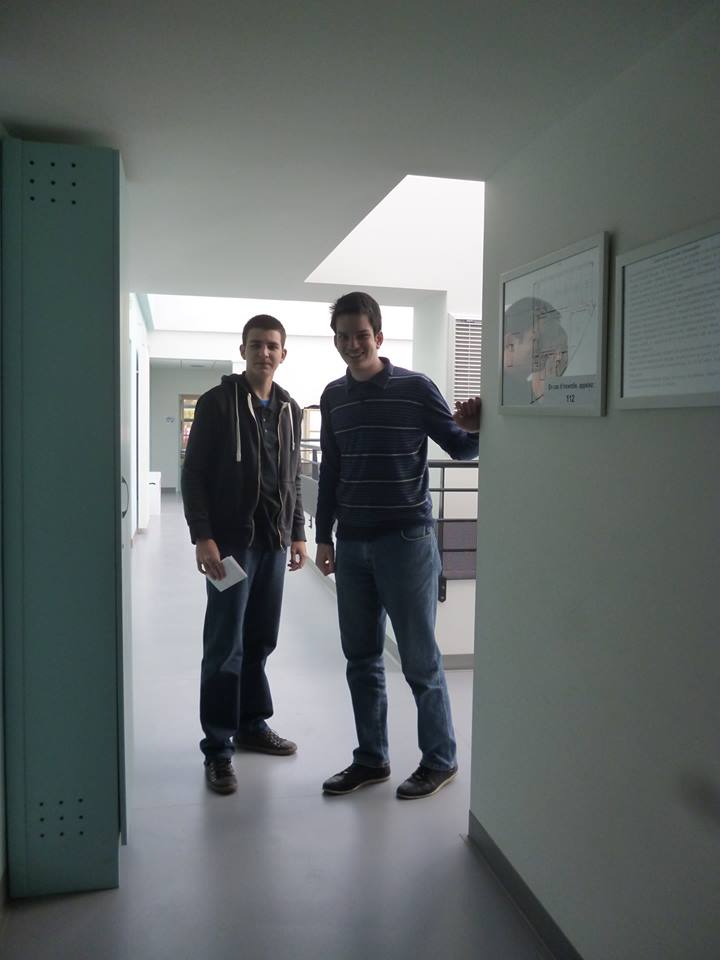 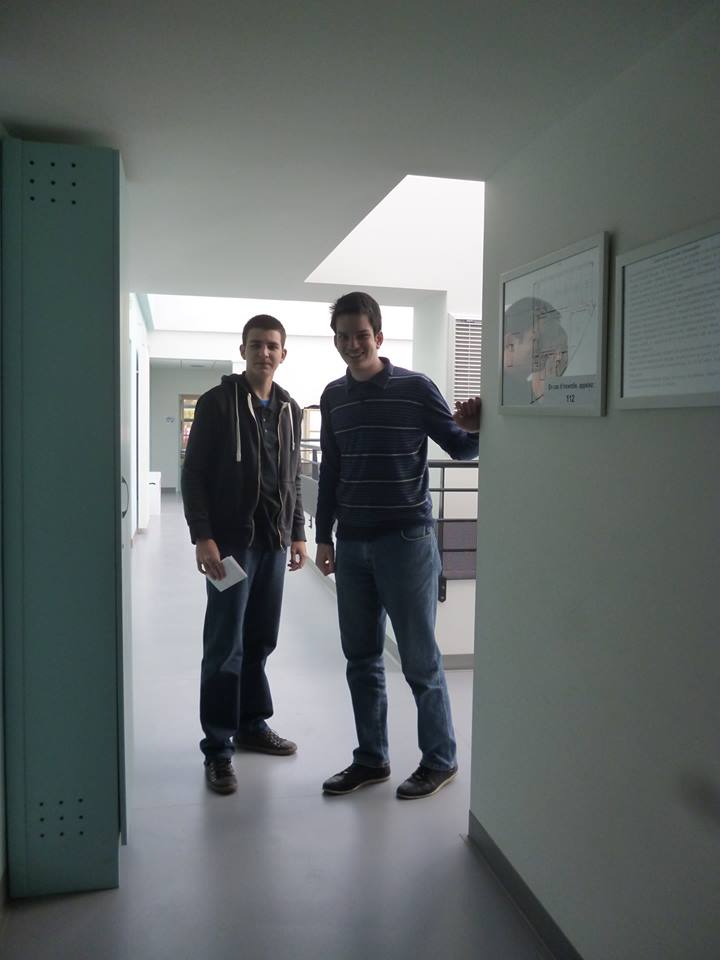 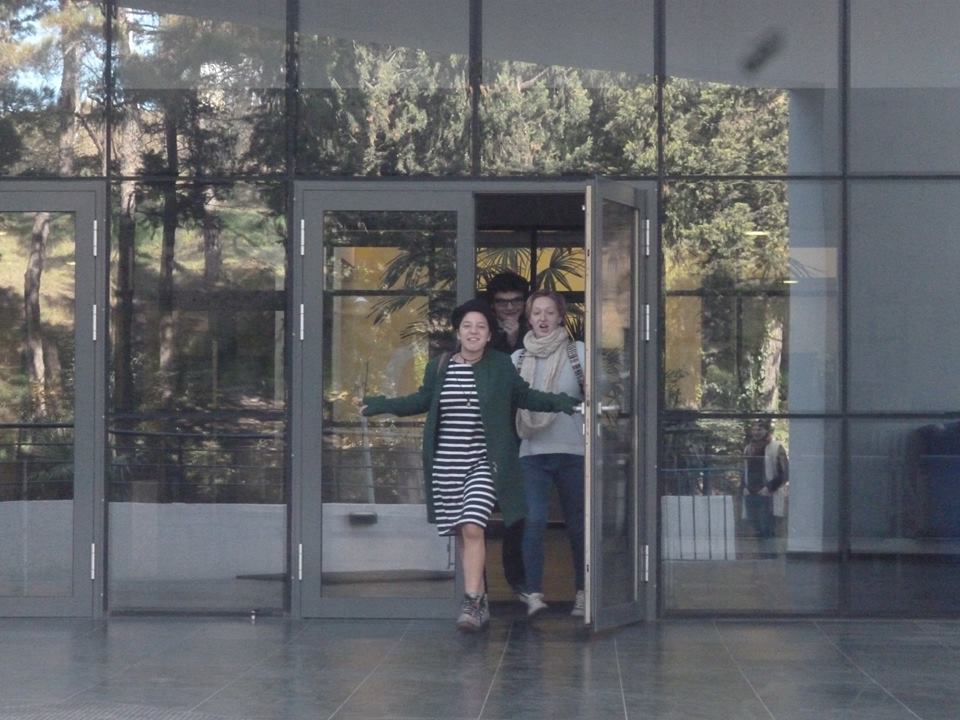 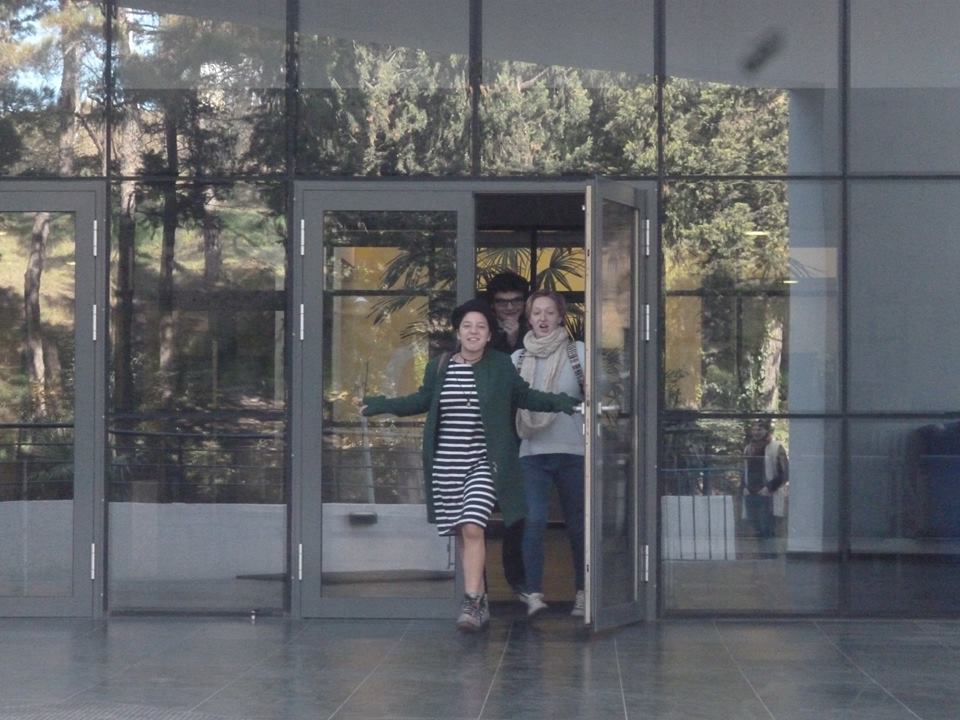 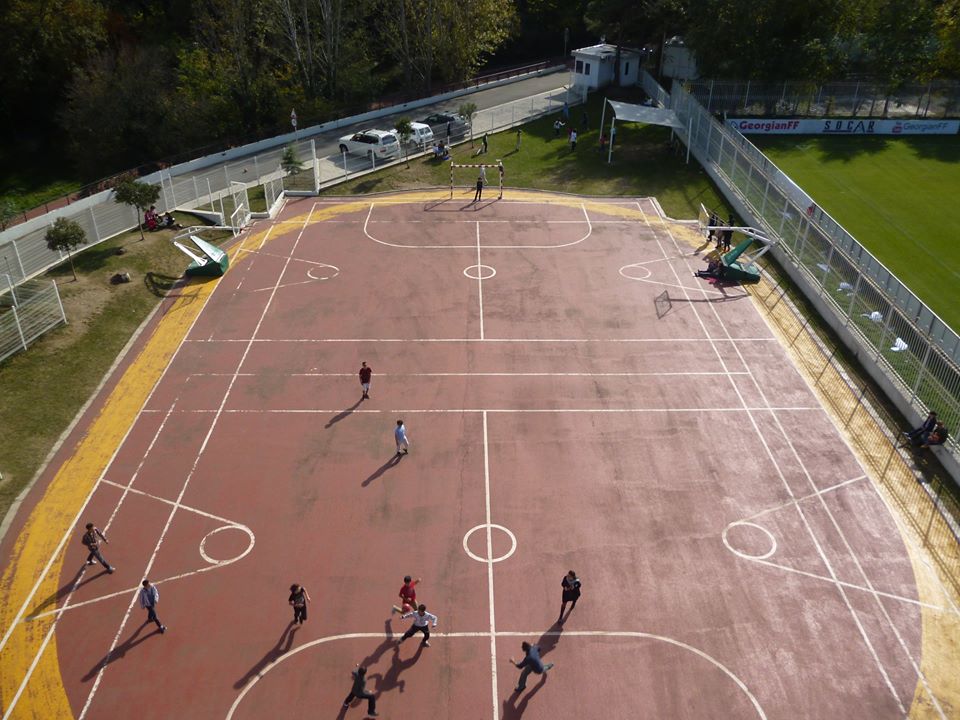 La cantine Le repas commence à 13 heures 5 minute, c’est un meilleur moment pour tous les élèves, mais il y a toujours une longue queue.  A la sonnerie on peut voire des enfants et des adolescentes qui courent partout, dans des  couloirs, dans les classes, sur les escaliers… Nos cuisiniers ont gagné la deuxième place dans une concours  « qui sont des meilleurs cuisiniers de la Géorgie ».Ce sont deux femmes, des jumelles qui se sont indiscernables, très gentilles et plaisants. Leurs cartes et leurs plats sont toujours délicieux et agréables. 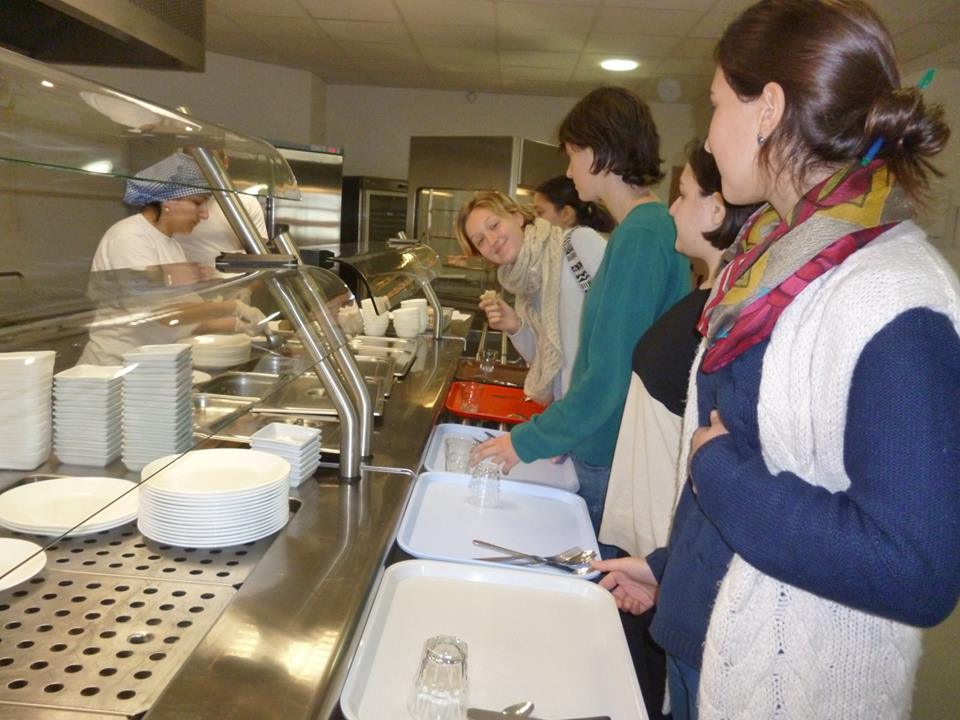 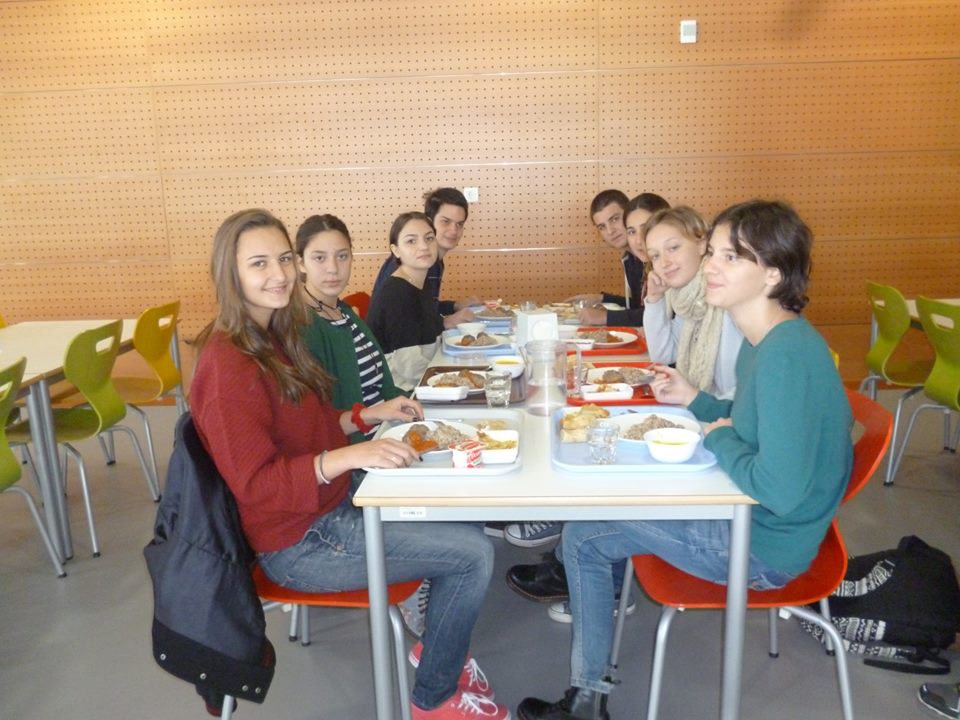 Quelques photos de nous :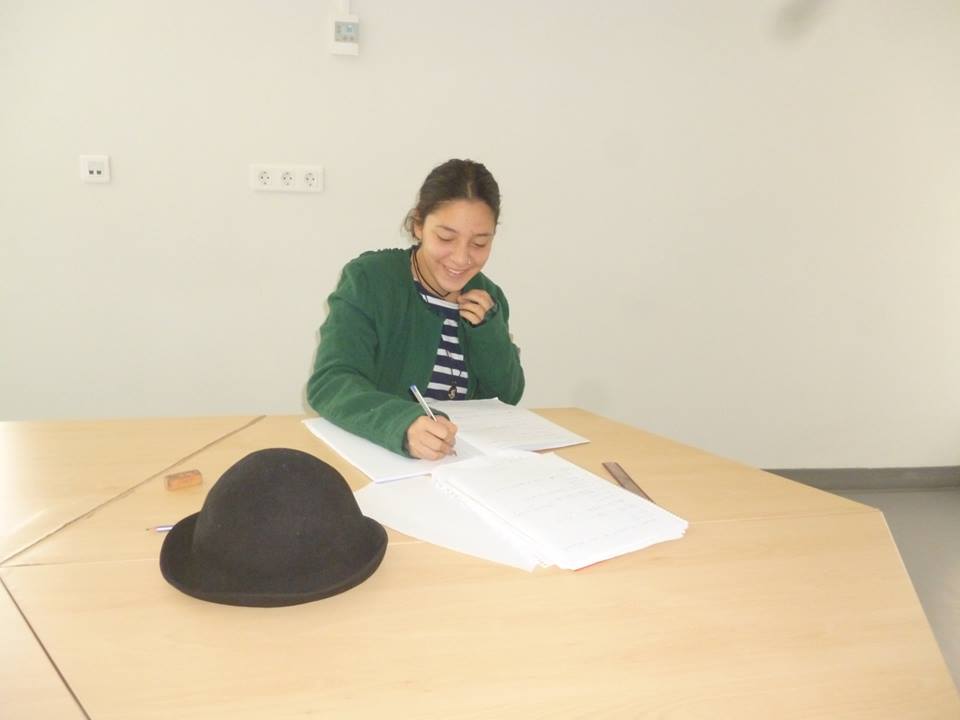 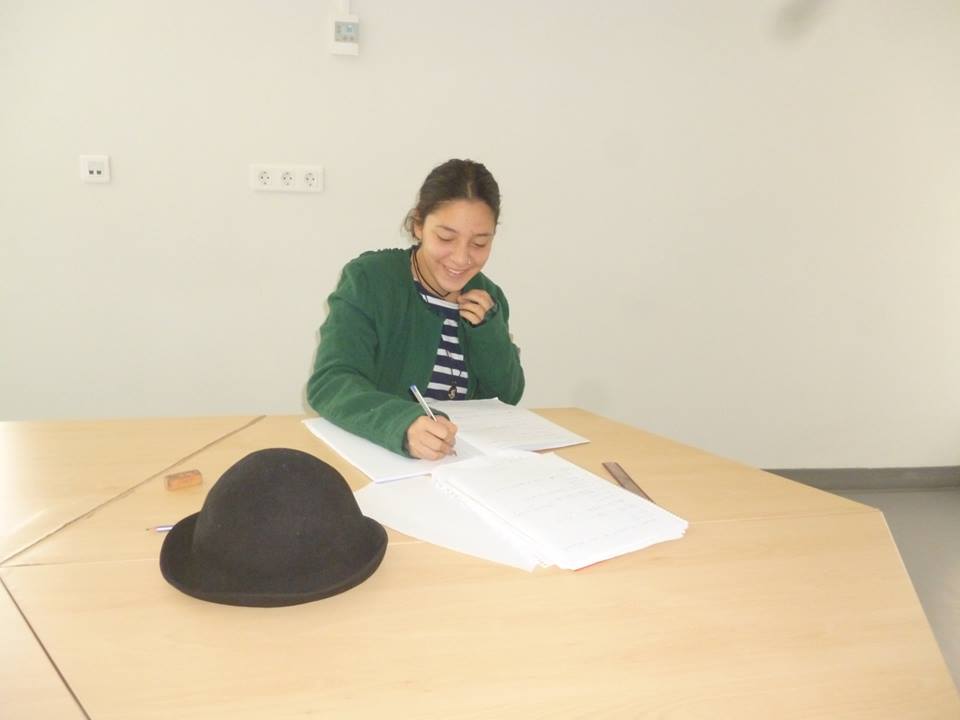 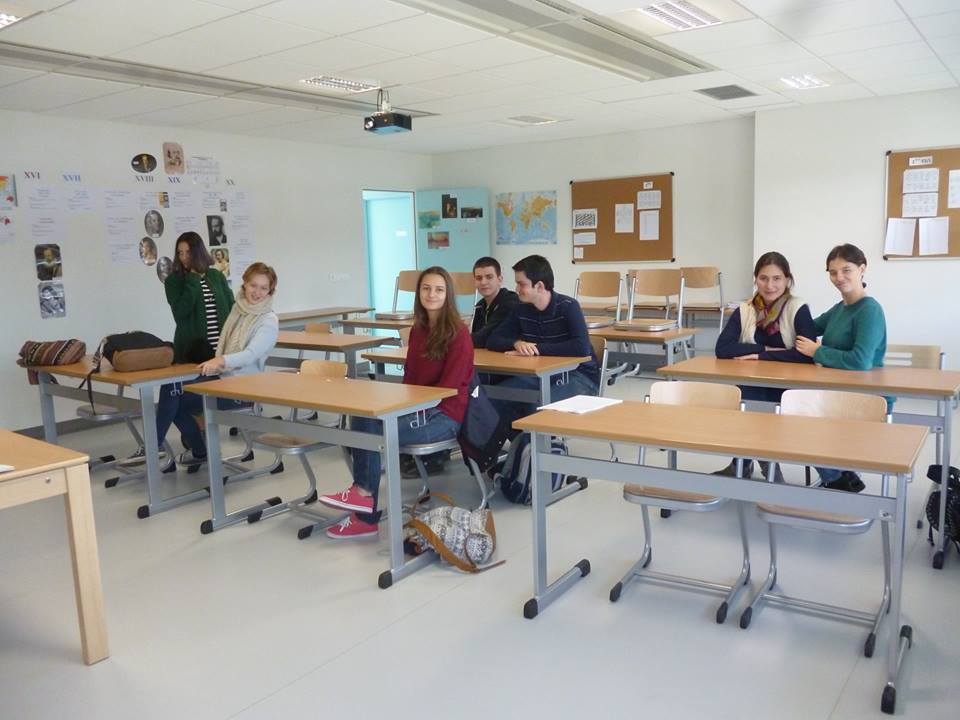 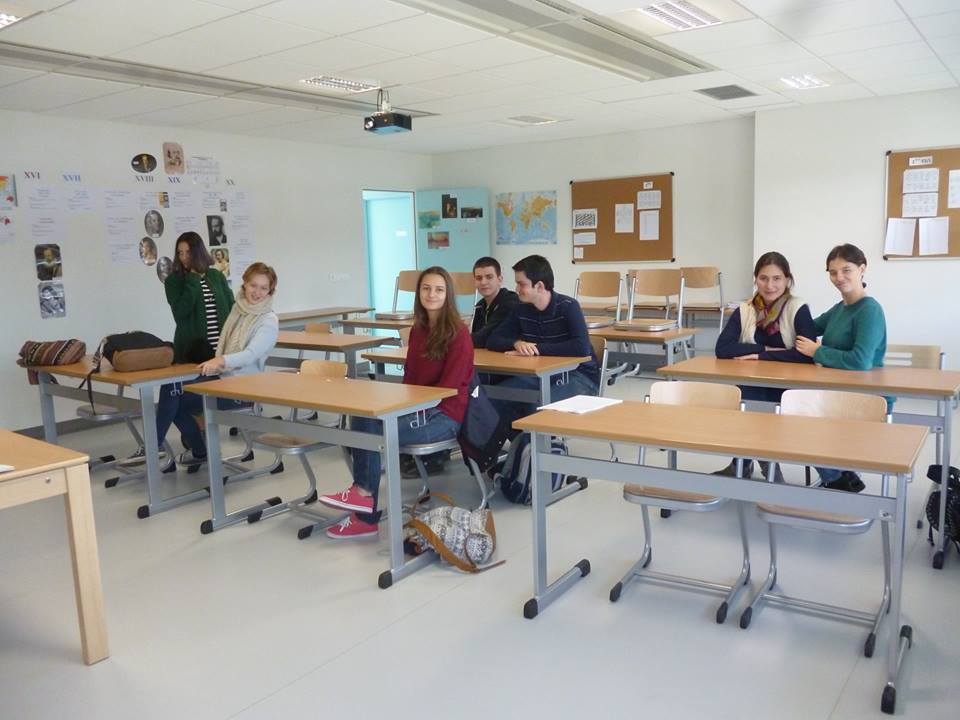 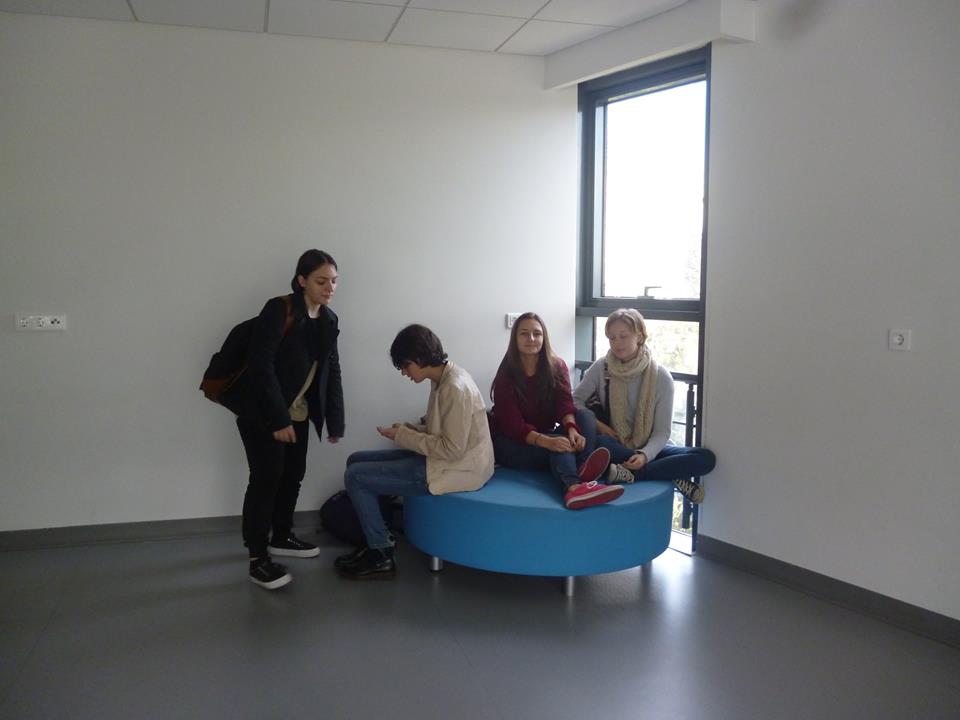 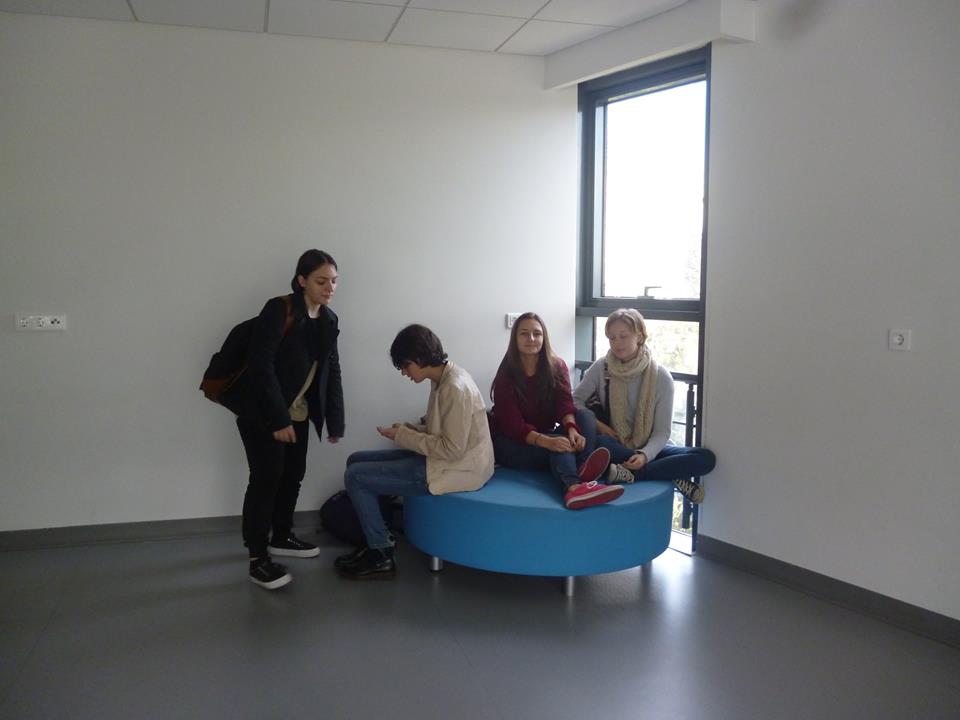 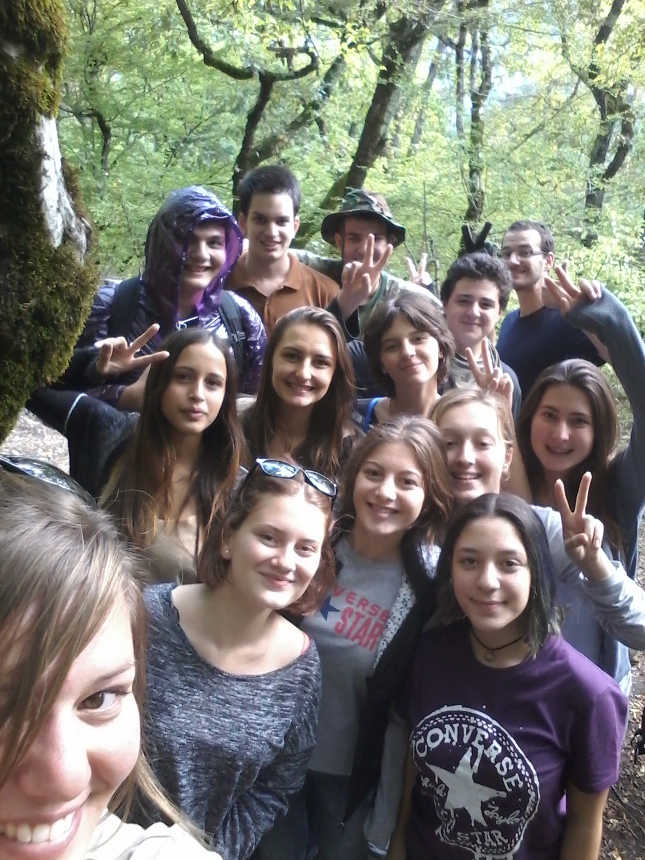 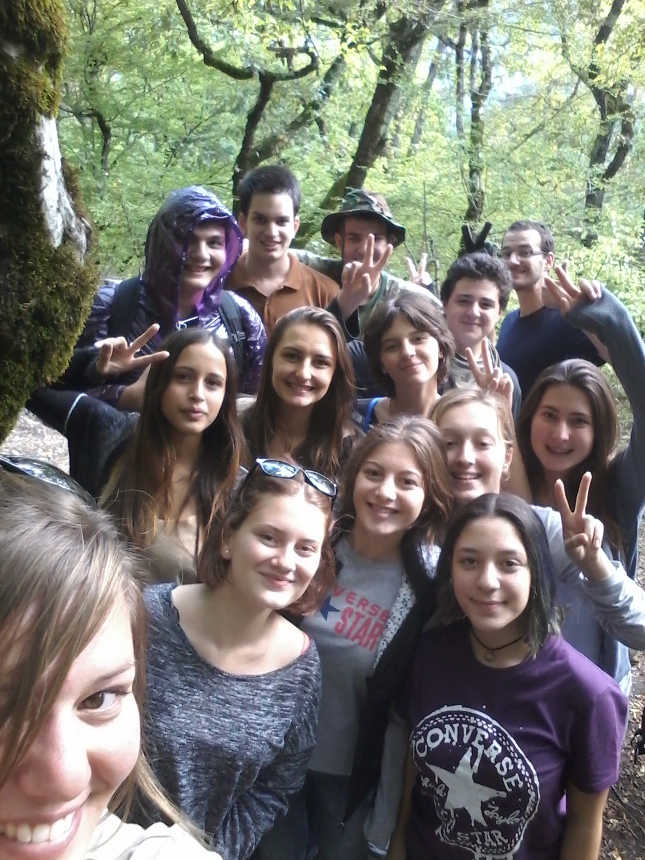 